108年基本設施補助計畫成果標案編號名稱：c0010-1-3金城鎮漫步歷史名城-金門城及其周邊環境營造改善工程(跨域整合)說明開工日期:108年1月21日。   (2)完工日期:108年11月1日。預算：新台幣420萬元。效益(1)改善金門城環境景觀，且帶動地區產業發展。(2)建構金門城通行廊道，發揚聚落文化歷史，提升地區生活機能與優質環境。(3)改善環境品質，並將閒置空間整頓美化。(4)導入文史教育、自然生態景觀維護，賦予下一代維護環境及永續經營之觀念。 成果照片備註：一表一案，表請自行複製利用。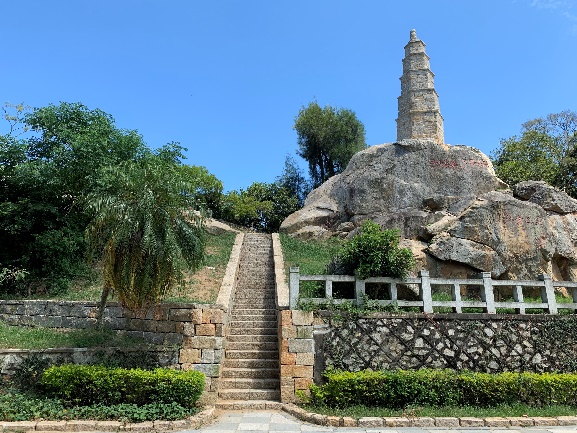 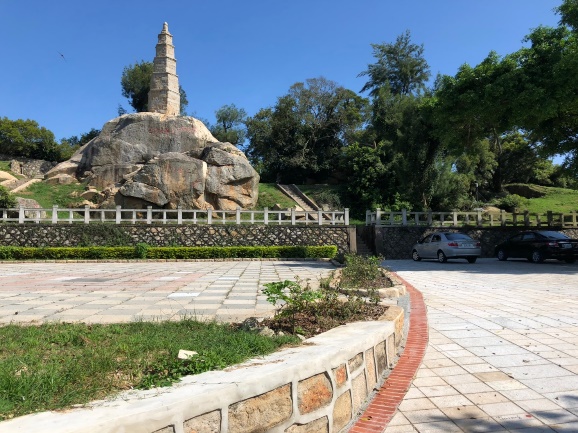 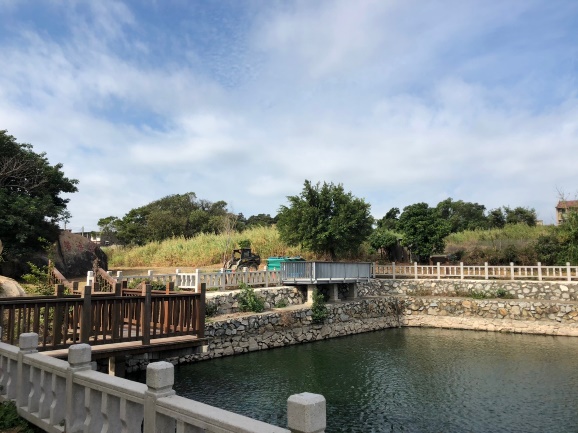 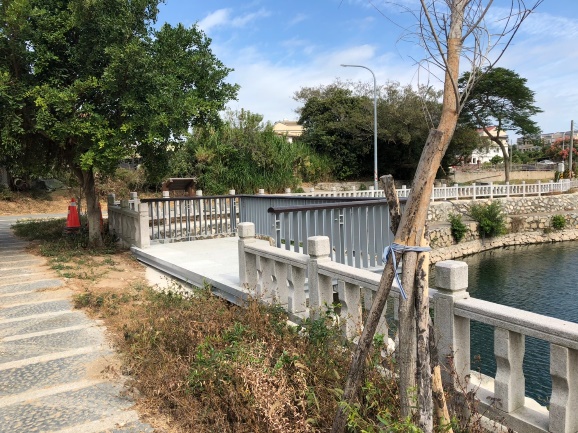 